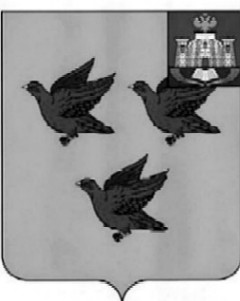 РОССИЙСКАЯ ФЕДЕРАЦИЯОРЛОВСКАЯ ОБЛАСТЬАДМИНИСТРАЦИЯ ГОРОДА ЛИВНЫПОСТАНОВЛЕНИЕ  24 сентября 2018 года			                                                   № 102               г. ЛивныО тарифах на услугибани МУКП «Ливенское»        В соответствии с Федеральными законами от 6 октября 2003 года  №131– ФЗ «Об общих принципах организации местного самоуправления в Российской Федерации», от 14 ноября 2002 года № 161-ФЗ «О государственных и муниципальных унитарных предприятиях», Порядком установления (изменения) тарифов на услуги (работы), предоставляемые (выполняемые) муниципальными предприятиями и учреждениями города Ливны Орловской области, утвержденным решением Ливенского городского Совета  народных депутатов от 24 сентября 2015 года № 50/474-ГС  администрация города  п о с т а н о в л я е т:        1. Установить тарифы на услуги бани МУКП «Ливенское» согласно приложению к настоящему постановлению.        2. Настоящее постановление вступает в силу с 01 октября  2018 года.        3. Признать  постановление администрации города от 01 сентября 2017 года № 104 «О тарифах на услуги бани МУКП «Ливенское» утратившим силу.        4. Опубликовать настоящее постановление в газете «Ливенский вестник» и разместить на официальном  сайте администрации города Ливны в сети Интернет.        5. Контроль за исполнением настоящего постановления возложить на заместителя главы администрации города по экономике и финансам Л. И. Полунину.Глава города                                                                                     С.А. ТрубицинПриложениек постановлению администрации городаот 24 сентября 2018 г.   № 102      .    Тарифына услуги бани МУКП «Ливенское»Вид услугиЕдиница  измеренияТарифы, руб.1.Помывка в общем отделении бани1 помывка180,02.Помывка в общем отделении бани в будние дни (четверг, пятница) для пенсионеров (при предъявлении пенсионного удостоверения)1 помывка120,03.Помывка в душе1 помывка180,04.Помывка в ванне1 помывка180,05.Помывка в номерах высшего разряда:5.13-х местный номер 1 час550,05.26-ти местный номер1 час670,0